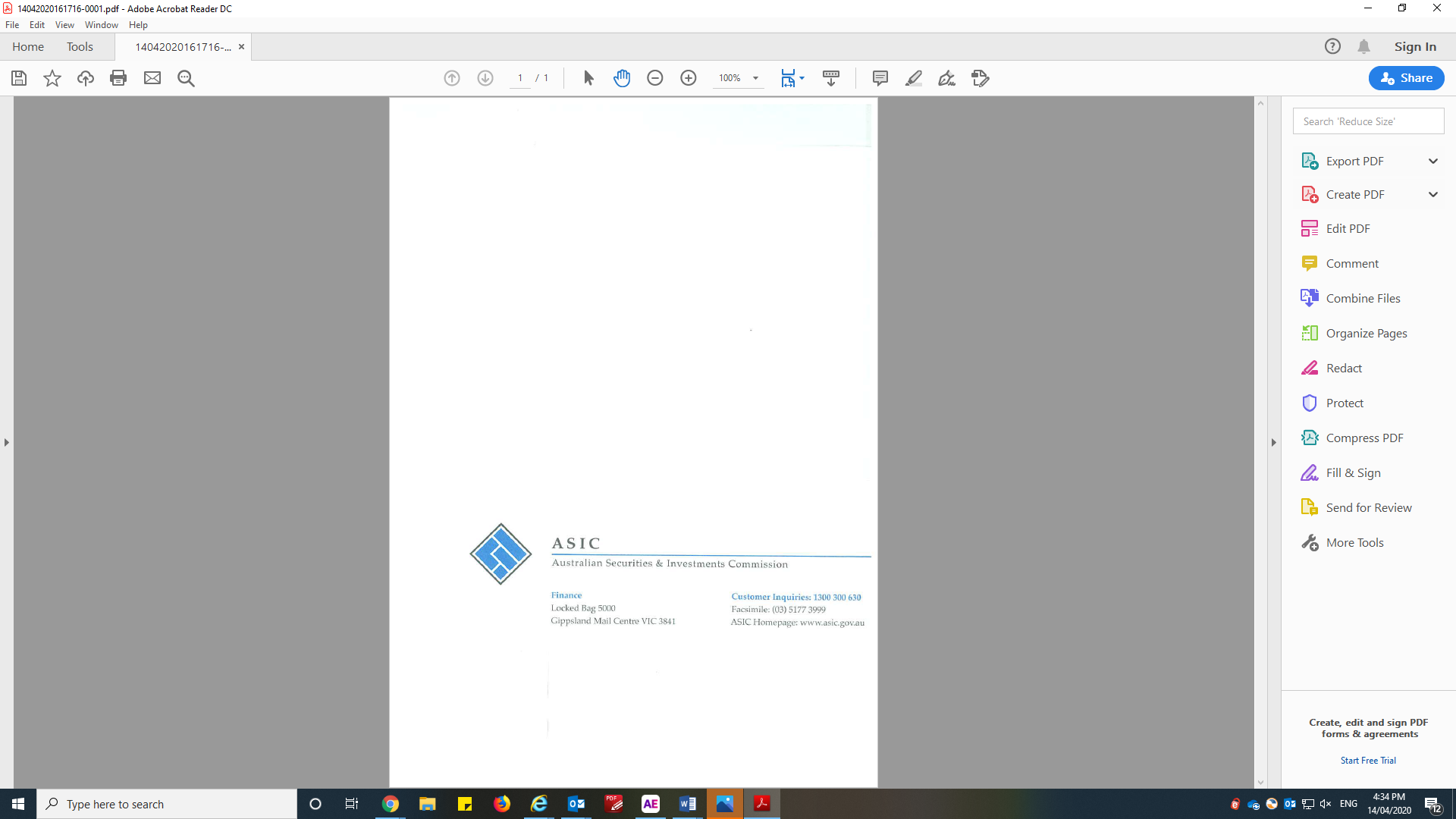 COVID-19 reliefSupport if you are experiencing difficultiesWhat we can doWhat your application must includeHow to apply for reliefRelated linksSupport if you are experiencing difficultiesThe information below will provide guidance on assistance available based on your circumstances.If you prefer to speak to us in a language other than English, phone the Translating and Interpreting Service (TIS) on 13 14 50 for help with your call.If you have difficulty hearing or speaking to people who use a phone, you can contact us through the National Relay Service (NRS).What we can doIf you are experiencing difficulties meeting your obligations due to COVID-19, please contact us to discuss your payment options, apply for a payment plan or apply for a fee waiver.What your application must includeYour application must include:your name and contact detailsyour entity name and ACN or licence numberdetails of your current situationevidence supporting your applicationMake sure you include all relevant information and supporting evidence as we need to consider all facts and circumstances of your individual case.Once a decision has been made, we’ll respond to you in writing to your contact address and let you know if your request has been approved or rejected.It can take up to 28 days to process your request.How to apply for reliefYou can apply for relief online by sending us an online enquiry and including all your application details.Select ‘Company’ and ‘Account enquiry’.Related linksYou can access the latest information on COVID-19 from the Australian Government Department of Health.